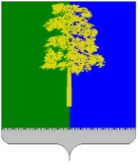 Муниципальное образование Кондинский районХанты-Мансийского автономного округа – ЮгрыАДМИНИСТРАЦИЯ КОНДИНСКОГО РАЙОНАПОСТАНОВЛЕНИЕВ соответствии с постановлением Правительства Ханты-Мансийского автономного округа – Югры от 29 декабря 2020 года № 643-п «О мерах по реализации государственной программы Ханты-Мансийского автономного округа – Югры «Строительство», постановлением Правительства Ханты-Мансийского автономного округа – Югры от 10 ноября 2023 года № 561-п                    «О государственной программе Ханты-Мансийского автономного                              округа – Югры «Строительство», постановлением администрации Кондинского района от 24 ноября 2022 года № 2551 «О муниципальной программе Кондинского района «Развитие жилищной сферы», руководствуясь постановлением администрации Кондинского района от 29 августа 2022 года              № 2010 «О порядке разработки и реализации муниципальных программ Кондинского района», администрация Кондинского района постановляет: 1. Внести в постановление администрации Кондинского района                           от 13 марта 2023 года № 263 «Об утверждении Порядка реализации мероприятий муниципальной программы Кондинского района «Развитие жилищной сферы» следующие изменения:1.1. В преамбуле постановления слова «постановлением Правительства Ханты-Мансийского автономного округа – Югры от 31 октября 2021 года                № 476-п «О государственной программе Ханты-Мансийского автономного                        округа – Югры «Развитие жилищной сферы»,» исключить.В приложении к постановлению:1.2. Пункт 1.1 статьи 1 изложить в следующей редакции:«1.1. Порядок определяет правила, условия и механизм реализации полномочий в области жилищных отношений по мероприятиям: «Региональный проект «Обеспечение устойчивого сокращения непригодного для проживания жилищного фонда», «Мероприятие по приобретению жилья и осуществлению выплат гражданам, в чьей собственности находятся жилые помещения, входящие в аварийный жилищный фонд», «Мероприятие по предоставлению субсидии гражданам для переселения из жилых домов, находящихся в зонах затопления, подтопления, а также участникам специальной военной операции, членам их семей, состоящим на учете в качестве нуждающихся в жилых помещениях, предоставляемых по договорам социального найма, на приобретение (строительство) жилых помещений в собственность, гражданам, проживающим в находящихся в Ханты-Мансийском автономном округе – Югре жилых помещениях, не отвечающих требованиям в связи с превышением предельно допустимой концентрации фенола и (или) формальдегида, в случае возникновения потребности на их переселение после распределения субсидии муниципальным образованиям автономного округа в соответствии с порядком, установленным приложением 18 к постановлению Правительства Ханты-Мансийского автономного округа – Югры от 29 декабря 2020 года № 643-п», «Мероприятие по приспособлению по решению органа местного самоуправления жилых помещений и общего имущества в многоквартирных домах с учетом потребностей инвалидов» (далее - Мероприятия) подпрограммы 1. «Содействие развитию жилищного строительства» муниципальной программы «Развитие жилищной сферы», утвержденной постановлением администрации Кондинского района                                 от 24 ноября 2022 года № 2551.».1.3. Пункт 1.4 статьи 1 изложить в следующей редакции:«1.4. Механизм реализации Мероприятий включает приобретение жилья в целях переселения граждан из жилых домов, признанных аварийными, для обеспечения жильем граждан, состоящих на учете для его получения на условиях социального найма, формирования маневренного жилищного фонда, переселения граждан из жилых домов, находящихся в зонах затопления, подтопления, создание наемных домов социального использования, для предоставления служебных жилых помещений при расселении таких помещений, расположенных в жилых домах, признанных аварийными, и осуществление выплат гражданам, в чьей собственности находятся жилые помещения, входящие в аварийный жилищный фонд, возмещения за изымаемые жилые помещения, а также для переселения в первоочередном порядке граждан Российской Федерации, призванных на военную службу по мобилизации в Вооруженные Силы Российской Федерации, поступивших после 23 февраля 2022 года на военную службу по контракту в Вооруженные Силы Российской Федерации (через Военный комиссариат автономного округа, пункт отбора на военную службу по контракту 3 разряда, г. Ханты-Мансийск), принимающих (принимавших) участие в специальной военной операции                          на территориях Украины, Донецкой Народной Республики, Луганской Народной Республики, Запорожской, Херсонской областей (за исключением лиц, в отношении которых в установленном законодательством Российской Федерации порядке компетентные органы Российской Федерации проводят процессуальные действия, направленные на установление признаков состава преступления по статье 337 и (или) статье 338 Уголовного кодекса Российской Федерации, или в отношении которых имеются вступившие в законную силу решения суда по одной из указанных статей Уголовного кодекса Российской Федерации), заключивших контракт о добровольном содействии в выполнении задач, возложенных на Вооруженные Силы Российской Федерации (далее - участники специальной военной операции), членов их семей из жилых помещений, расположенных в жилых домах, признанных аварийными, и являющихся для них единственными, для замены жилых помещений, предоставленных по договорам социального найма из муниципального жилищного фонда, в случае, указанном в пункте 5 статьи 15 Закона Ханты-Мансийского автономного округа – Югры от 06 июля 2005 года № 57-оз                     «О регулировании отдельных жилищных отношений в Ханты-Мансийском автономном округе – Югре»; предоставление субсидий гражданам для переселения из жилых домов, находящихся в зонах затопления, подтопления, а также участникам специальной военной операции, членам их семей, состоящим на учете в качестве нуждающихся в жилых помещениях, предоставляемых по договорам социального найма, на приобретение (строительство) жилых помещений в собственность, гражданам, проживающим в находящихся в автономном округе жилых помещениях, не отвечающих требованиям в связи с превышением предельно допустимой концентрации фенола и (или) формальдегида, в случае возникновения потребности на их переселение после распределения субсидии муниципальным образованиям автономного округа в соответствии с порядком, установленным приложением 18 к постановлению Правительства Ханты-Мансийского автономного округа – Югры от 29 декабря 2020 года № 643-п «О мерах по реализации государственной программы Ханты-Мансийского автономного округа – Югры «Cтроительство»; приспособление по решению органа местного самоуправления жилых помещений и общего имущества в многоквартирных домах с учетом потребностей инвалидов.».1.4. Абзац четырнадцатый пункта 2.2 статьи 2 изложить в следующей редакции:«сведения об отнесении граждан к участникам специальной военной операции Комитет запрашивает в Департаменте строительства и жилищно-коммунального комплекса Ханты-Мансийского автономного округа – Югры                  (в части сведений, полученных от Военного комиссариата автономного округа, пункта отбора на военную службу по контракту 3 разряда, г. Ханты-Мансийск, и сведений, поступивших от Департамента социального развития Ханты-Мансийского автономного округа – Югры).».1.5. Абзац первый пункта 4.5 статьи 4 после слов «С использованием субсидии участники Мероприятия» дополнить словами «с составом семьи 3 или более человек», слова «на 1 члена семьи» заменить словами «на каждого члена семьи».1.6. Пункт 4.6 статьи 4 после слов «с даты введения его в эксплуатацию.» дополнить словами «В случаях приобретения жилых помещений в жилых домах капитального деревянного исполнения, объектов индивидуального жилищного строительства деревянного исполнения срок их эксплуатации на дату заключения договора купли-продажи не должен превышать 8 лет.».1.7. В пункте 4.7 статьи 4 слова «При получении субсидии участники Мероприятия представляют в Комитет нотариально заверенное обязательство о снятии с регистрационного учета всех зарегистрированных по месту жительства в жилых помещениях муниципального жилищного фонда на условиях социального найма в течение 10 дней с даты приобретения жилого помещения посредством получения субсидии.» исключить. 1.8. Пункт 4.11 статьи 4 дополнить абзацем следующего содержания:«Сведения об отнесении граждан к участникам специальной военной операции Комитет запрашивает в Департаменте строительства и жилищно-коммунального комплекса Ханты-Мансийского автономного округа – Югры                 (в части сведений, полученных от Военного комиссариата автономного округа, пункта отбора на военную службу по контракту 3 разряда, г. Ханты-Мансийск, и сведений, поступивших от Департамента социального развития Ханты-Мансийского автономного округа – Югры).».1.9. Абзац первый пункта 4.13 статьи 4 признать утратившим силу.1.10. В абзаце втором пункта 4.13 статьи 4 слова «20 рабочих дней» заменить словами «30 рабочих дней», слова «о предоставлении либо об отказе в предоставлении субсидии участникам Мероприятия» заменить словами «о признании участника специальной военной операции, членов его семьи, имеющим(и) право на предоставление субсидии на приобретение (строительство) жилых помещений в собственность в соответствии с условиями Порядка.».1.11. В абзаце третьем пункта 4.13 статьи 4 слова «5 рабочих дней с момента принятия решения» заменить словами «10 рабочих дней со дня утверждения соответствующих лимитов, в порядке поступивших заявлений (согласно дате поступления заявлений)», слова «20 декабря» заменить словами «10 декабря».1.12. Абзац седьмой пункта 4.13 статьи 4 изложить в новой редакции:«документ, подтверждающий снятие с регистрационного учета по месту жительства заявителя и всех членов его семьи в жилых помещениях муниципального жилищного фонда на условиях социального найма, а также               в жилых помещениях, признанных в установленном порядке не пригодными для проживания, в жилых помещениях, расположенных в многоквартирных жилых домах, признанных аварийными и подлежащими сносу, принадлежащих им на праве собственности и подлежащих безвозмездной передаче в муниципальную собственность в соответствии с пунктом 4.8 статьи 4 Порядка.».2. Обнародовать постановление в соответствии с решением Думы Кондинского района от 27 февраля 2017 года № 215 «Об утверждении Порядка опубликования (обнародования) муниципальных правовых актов и другой официальной информации органов местного самоуправления муниципального образования Кондинский район» и разместить на официальном сайте органов местного самоуправления Кондинского района.3. Постановление вступает в силу после его обнародования и распространяется на правоотношения, возникшие с 01 января 2024 года.са/Банк документов/Постановления 2024от 11 марта 2024 года№ 256пгт. МеждуреченскийО внесении изменений в постановление администрации Кондинского района от 13 марта 2023 года № 263 «Об утверждении Порядка реализации мероприятий муниципальной программы Кондинского района «Развитие жилищной сферы»Глава районаА.А.Мухин